Відділ освіти Віньковецької райдержадміністраціїІнформаційно-методичний центр районного методичного кабінетуЗнайомтесь: досвідРобота з обдарованими та здібними дітьми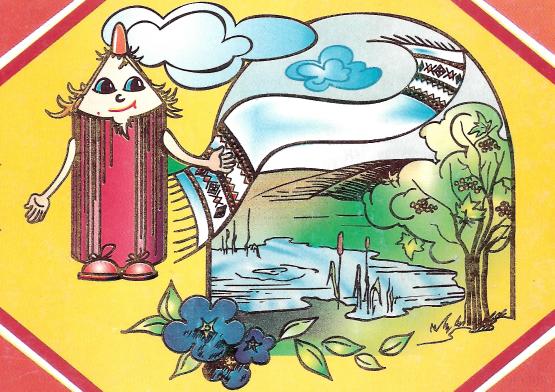 Адреса досвіду:Віньковецький НВКАвтор:Любовецька Т. В.,вчитель початкових класів-2011-Відділ освіти Віньковецької райдержадміністраціїІнформаційно-методичний центр районного методичного кабінетуЗнайомтесь: досвідМОВНИЙ ДИВОСВІТРобота з обдарованими та здібними дітьми                                          Адреса досвіду:                                                   Віньковецький НВК                                                             Автор:                                               Любовецька Т. В.,вчитель початкових класів-2011-Рецензенти:      Дурдас Г. І., методист відділу освіти Віньковецької райдержадміністрації     Рак Ф. П.,голова шкільного методичного об’єднання початкових класівСхвалено для використання у навчально-виховному процесі рішенням ради Віньковецького районного методичного кабінету (протокол №5 від 15.12.2010 р.)Любовецька Т. В.Мовний дивосвіт. Робота з обдарованими та здібними дітьми. – Віньківці, 2011.  У посібнику  висвітлено деякі аспекти роботи з обдарованими учнями в початковій школі, а саме:  методика  виявлення  обдарованих  дітей, категорії та сфери учнівської обдарованості, методи дослідження інтелекту і креативності обдарованих дітей, форми і методи роботи з обдарованими учнями, тощо.Практичний  блок містить 50 карток до 11 тем з української мови для здібних та обдарованих учнів початкових класів. Постановка завдань, добір навчального матеріалу, організаційні форми роботи ґрунтуються на засадах особистісно орієнтованої мовної освіти, які спонукають учня до творчої праці. Картки   можуть бути використані для індивідуальної та групової роботи як на уроках, так і в позаурочний час, а також для самостійної роботи та розвитку дітей у родинному колі.    Для вчителів початкових класів, вихователів груп продовженого дня, батьків.ЗМІСТПередмова І. Сутність поняття «обдарованість дитини». ІІ. Виявлення обдарованих та здібних дітей.     1. Категорії та сфери обдарованості учнів.    2. Характерні особливості обдарованих дітей.     3. Визначення здібностей дитини.     4. Методи дослідження інтелекту і креативності         обдарованих  дітей.      5. Як батькам розпізнати обдарованість дитини.ІІІ. Особливості роботи з обдарованими дітьми.    1. Форми і методи роботи з обдарованими дітьми.    2. Як розвивати творчі здібності обдарованих дітей.ІV. Мовний дивосвіт. Картки для індивідуальної та групової       роботи із здібними та обдарованими дітьми.  Література ЛІТЕРАТУРА1. Нальчицька О. І. Специфіка дитячої обдарованості // Обдарована    дитина.—2001.—№ 1.2. Лейтес Н. С. Способности и одаренность в детские годы,— М., 1984.3. МикаренкоА. С. Книга для батьків.— К.: Радянська школа, 1980.4. Ильбух Ю. З. Розумово обдарована дитина. Психологія, діагностика,    педагогіка.— К.: Освіта, 1992.— 176 с.5. Одаренный ребенок дома и в школе.— Екатеринбург: У-Фактория,      2004.  -272 с.6. Савчеико О. Я. Дидактика початкової школи.— К.: Абрис, 1997.7. Савчеико О. Я. Розвиток пізнавальної самостійності молодших школярів— К.: Радянська школа, 1982.8. Туник Е. Е. Диагностика креативности. Методическое руководство. —   М.:Иматоп, 1998.